      ҠАРАР                                  ПОСТАНОВЛЕНИЕ«_14___»____05____________2020 й.    № ____19____«__14__» _______01________2020 г.О нормативах расходов на приобретение служебных легковых автомобилей для
транспортного обеспечения работников администрации, структурных подразделений
администрации и муниципальных учрежденийВ соответствии со ст.19 Федерального закона от 05.04.2013 №44-ФЗ «О контрактной системе в сфере закупок товаров, работ, услуг для обеспечения государственных и муниципальных нужд», постановлением администрации от 27.03.2017 №1199 «Об утверждении Порядка транспортного обеспечения администрации, её структурных подразделений и муниципальных учреждений», в целях повышения эффективности и результативности осуществления закупок товаров, работ и услуг для муниципальных нуждПОСТАНОВЛЯЮ:Утвердить прилагаемые нормативы расходов на приобретение служебных легковых автомобилей для транспортного обеспечения работников администрации городского округа город Октябрьский Республики Башкортостан, структурных подразделений администрации и муниципальных учреждений (далее - нормативы).Норматив предельной стоимости легковых автомобилей в 2020 году и последующих годах применять с учетом индекса потребительских цен по Российской Федерации.Муниципальному бюджетному учреждению «Благоустройство» (Ф.Ф. Сабитов), муниципальному казенному учреждению «Управление по гражданской обороне, защите населения и территорий от чрезвычайных ситуаций» (И.М. Закиев) руководствоваться утверждёнными нормативами при планировании, уточнении объемов бюджетных ассигнований и лимитов бюджетных обязательств на очередной (текущий) финансовый год и плановый период, а также при осуществлении закупок транспортных средств.Признать утратившим силу постановление администрации городского округа город Октябрьский Республики Башкортостан от 23.05.2014 №1810 «О предельных нормативах расходов на приобретение служебных легковых автомобилей для нужд органов местного самоуправления и муниципальных учреждений городского округа город Октябрьский Республики Башкортостан».Контроль за исполнением настоящего постановления возложить на заместителя главы администрации С.В. Литова, заместителя главы администрации - начальника финансового управления Н.Т. Зарипову.Приложениек постановлению администрации городского округа город Октябрьский Республики Башкортостан от «14»01.2020 № 19Нормативырасходов на приобретение служебных легковых автомобилей для транспортного
обеспечения работников администрации городского округа город Октябрьский
Республики Башкортостан, структурных подразделений администрации
и муниципальных учреждений<*> За исключением приобретения легковых грузопассажирских автомобилей до 8мест.Управляющий делами администрацииБАШҠОРТОСТАН РЕСПУБЛИКАҺЫОктябрьский ҡалаһы
ҡала округы ХАКИМИӘТЕ452600, Октябрьский ҡалаһы,
Чапаев урамы, 23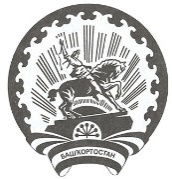 РЕСПУБЛИКА БАШКОРТОСТАНАДМИНИСТРАЦИЯгородского округа
город Октябрьский452600, город Октябрьский,
улица Чапаева, 23№п/пНаименование должностиСлужебный легковой автомобильСлужебный легковой автомобильСлужебный легковой автомобиль№п/пНаименование должностистоимость, тыс. рублеймощность двигателя, л.с.нормативныйсрокэксплуатации,годы1Должности муниципальной службы категории «Руководители» высшей группы должностей (за исключением должности муниципальной службы, замещаемой руководителем муниципального органа городского округа город Октябрьский Республики Башкортостан)не более 1100не более 150не менее 5 лет2Должностимуниципальной службы категории «Руководители » ведущей группы должностейне более 800не более 120не менее 7 лет3Руководителимуниципальных учреждений городского округа город Республики Башкортостанне более 800не более 120не менее 7 лет4Иные служебные легковые автомобили для служебных целей *не более 700не более 120не менее 7 лет